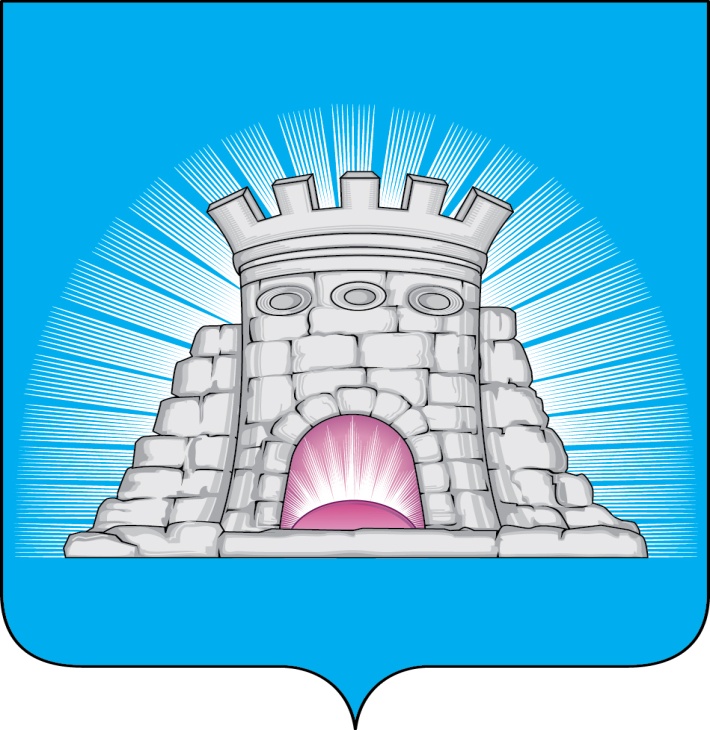 П О С Т А Н О В Л Е Н И Е26.09.2023       №1490/9г.Зарайск                                О внесении изменений в постановление главы городского                                округа Зарайск от  30.06.2022 № 1130/6 «Об утверждении                                 Порядка предоставления муниципальной преференции                                 путем предоставления субъектам малого или среднего                                 предпринимательства мест для размещения нестационарных                                 торговых объектов без проведения торгов на льготных условиях                                при организации мобильной торговли на территории                                городского округа Зарайск Московской области»                       В соответствии с Федеральными законами от 06.10.2003 № 131-ФЗ «Об общих принципах организации местного самоуправления в Российской Федерации», от 26.07.2006 № 135-ФЗ «О защите конкуренции», от 24.07.2007 № 209-ФЗ «О развитии малого и среднего предпринимательства в Российской Федерации», от 28.12.2009 № 381-ФЗ «Об основах государственного регулирования торговой деятельности в   Российской Федерации», Законом Московской области от 24.12.2010 №174/2010-ОЗ «О государственном регулировании торговой деятельности в Московской области», распоряжением Министерства сельского хозяйства и продовольствия Московской области от 13.10.2020 № 20РВ-306 «О разработке и утверждении органами местного самоуправления муниципальных образований Московской области схем размещения нестационарных торговых объектов и Методических рекомендаций по размещению нестационарных торговых объектов на территории муниципальных образований Московской области», письмом Федеральной антимонопольной службы от 23.06.2020 № АД/52718/20 «О предоставлении муниципальных преференций производителям товаров при организации нестационарной и мобильной торговли»; руководствуясь Уставом муниципального образования городской округ Зарайск Московской области,                                                       П О С Т А Н О В Л Я Ю:       1. Внести изменения в постановление главы городского округа Зарайск от 30.06.2022 № 1130/6 «Об утверждении Порядка предоставления муниципальной преференции путем предоставления субъектам малого или среднего предпринимательства мест для размещения нестационарных торговых объектов без проведения торгов на льготных условиях при организации мобильной торговли на территории городского округа Зарайск Московской области», изложив приложение 1 «Перечень мест для предоставления муниципальной преференции в  2022 году» к порядку в новой редакции (прилагается).                                                                                                                                        011931        2. Службе по взаимодействию со СМИ администрации городского округа Зарайск Московской области обеспечить опубликование настоящего постановления в периодическом печатном издании - «Зарайский вестник» - приложении к общественно-политической газете «За новую жизнь» и размещение на официальном сайте администрации городского округа Зарайск Московской области в сети Интернет (https://zarrayon.ru/).Глава городского округа Зарайск   В.А. ПетрущенкоВерно: Начальник службы делопроизводства    Л.Б. Ивлева    26.09.2023Послано: в дело,  Мешкову А.Н., ОПР  и СУ,  СВ со СМИ, газета за «Новую жизнь»,                                               прокуратуре, юридический отдел.Н.М. Ерохина8(496)662-57-35